Вручение юбилейных медалей «75 лет Победы в Великой Отечественной войне 1941-1945 гг.» В Тихменевском центре досуга 17 марта 2020 года учащиеся Тихменевской школы приняли участие в торжественной  церемонии  вручения юбилейных медалей «75 лет Победы в Великой Отечественной войне 1941-1945 г.г.» ветеранам войны и труженикам тыла. Награды были вручены 9 жителям поселка Тихменево.Церемонию вручения проводили председатель комитета по управлению делами администрации Рыбинского МР Ушаков Юрий Станиславович и Глава Тихменевского сельского поселения Костерина Марина Николаевна. 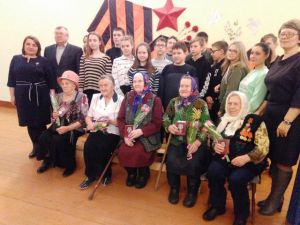 